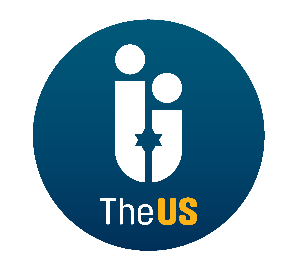 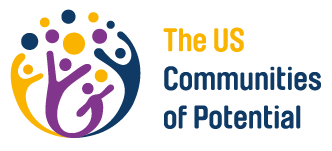 United Synagogue Job DescriptionJOB TITLE:	Rebbetzen – Welwyn Garden City Hebrew CongregationLOCATION:	Welwyn Garden CityWORKING HOURS: 	`	Part-Time 1 days per week, in addition to Shabbat and ChaggimIn the case of a Rabbinic Couple, these hours can be split between the Rabbi and Rebbetzen, as agreed with the USREMUNERATION & 		Accommodation will be provided in the Welwyn Garden City EXPENSES: 			area, salary will be discussed at interview and additional expenses to be paid in accordance with United Synagogue procedures	REPORTS TO: 		Chair – WGC Hebrew Congregation (line)				Chief Rabbi – United Synagogue (Ecclesiastical)BENEFITS:			20 days holiday, plus 8 Bank Holidays, pro rata  Childcare Vouchers				Auto-Enrolled PensionJOB PURPOSE:To work in partnership with the Rabbi to provide spiritual and communal leadership to the WGC Hebrew Congregation. JOB SUMMARYWe are looking for a Rebbetzen who can help our members to feel engaged, empowered and a valuable part of the community; and to make Judaism relevant to their lives.The Rebbetzen will be expected to support and develop activities for the community as a whole but in particular for women and girls within the community.DUTIES & RESPONSIBILITIES  To work in partnership with the Rabbi of Welwyn Garden City Hebrew Congregation, supporting him in all communal matters and independently offering guidance and support to all members of the Welwyn Garden City Hebrew Congregation (WGCHC).PastoralIn partnership with the Rabbi of WGCHC to;Actively and enthusiastically represent the synagogue to its members in a pastoral capacity, attending to the religious, spiritual and emotional needs of members of the community and their families at all timesThis includes working with life cycle families prior to these events (e.g. meeting Bar/Bat Mitzvah families, and preparing couples for their wedding)To support the Board of Management and the lay leadership, and play an active role in tending to the social and welfare needs of members of the communityEducationIn partnership with the Rabbi of WGCHC to;Support and encourage members of the community in developing greater knowledge and understanding of Judaism, Halachah, Jewish traditions and practice through acting as a role-model and through dialogue, education and personal involvementChildren and YouthIn partnership with the Rabbi of WGCHC to;Be actively involved in the running of the Cheder, to develop and youth and children’s services, religious, educational and social programmes for the children and youth of the community, in conjunction with the relevant Synagogue committeesCommunity DevelopmentIn partnership with the Rabbi of WGCHC to;Play a prominent and visible role in the social, cultural, charitable, educational and welfare groups and activities within the community and, where appropriate, in the wider community, including local Jewish welfare organisations and liaison with the local Jewish schools.Undertake such other duties in support of the above accountabilities, including participation in Synagogue committees, as and when requested by the lay leadership of the community.Work in conjunction with the Community Development Rabbi/Rabbinical couple to develop the wider Welwyn Hatfield Jewish communityOther Duties To encourage and reinforce the community’s identification and links with the State and people of Israel through personal commitment and involvement at both communal and religious level within and beyond the Welwyn Garden City Hebrew Congregation.At all times, to uphold and maintain the ethos of the WGC Hebrew Congregation and the wider United Synagogue. To represent the WGC Hebrew Congregation at appropriate forums within the local community, United Synagogue and wider Jewish community as and when required.Providing regular Shabbat and Chaggim hospitality for members of potential Members in the areaPERSON SPECIFICATIONThe person to be appointed to this post should able to demonstrate the following:GENERIC DUTIESCommitted to the aims of the United Synagogue and act as an ambassador for the organisationComply with The United Synagogue’s policy and procedures and code of expectationsBring to the attention of senior staff any health and safety requirements, which become obvious. In the event of any immediate danger, to take the appropriate action to reduce risk to physical danger to employees, members, contractors, volunteers, children, parents, visitors or staffWork collaboratively with other colleagues across the organisation to ensure the United Synagogue can achieve its vision, mission, and strategyUndertake appropriate training as requested by your line manager in conjunction with the Human Resources Department and be committed to own continuous professional developmentCarry out any other reasonable duties as requested by the Chief Executive or other designated senior staff/undertaking such other duties that occasionally fall within the purpose of the postMaintaining high levels of discretion and confidentiality at all timesThis job description and person specification is not prescriptive; it merely outlines the key tasks and responsibilities of the post and the key tasks and responsibilities are subject to change, any changes will be made in consultation with the post holderThis Job Description is subject to alteration in response to the changes in legislation or The United Synagogue’s operational proceduresDue of the nature of the work for which you are applying, this post is exempt from the provisions of Section 4(2) of the Rehabilitation Act, 1974, by virtue of the Rehabilitation of Offenders Act, 1974, (Exceptions) Order 1975 Accordingly, a valid and current enhanced Disclosure and Barring Service (DBS) certificate (formerly CRB) that is satisfactory to the United Synagogue will be required; please ensure that you complete the United Synagogue Application Form Part 2 appropriately EssentialDesirableCommentsEDUCATIONAppropriate Jewish Education from at least 1 year in Religious Seminary University GraduateAPTITUDE/SKILLSTo motivate and lead people towards active engagement in community lifeFull UK Driving licenceComputer literateEXPERIENCEOutreach workBuilding sustainable communitiesSocial mediaNetworkingEducating adults & ChildrenLeading women’s focused activities PERSONAL QUALITIESApproachableExcellent time-keeping, DiscreteOrganisedAbility to work with and develop lay leader(s).InnovativeSelf-motivatedExcellent communicatorTolerant and be able to relate to members whatever their knowledge and observanceAble to demonstrate a United synagogue ethos and commitment to the state of Israel